 	a u t o r i z o v a n ý  d i s t r i b u t o r  k l i m a t i z a č n í h o  z a ř í z e n í 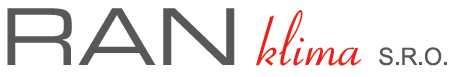 Jí lovišťsk á 6 9 1 , 1 5 5 3 1 Praha 5	info@ran-klima.cz,  tel 244 402 140.Podání nabídky na stavební zakázku malého rozsahu dle §27 pís..b zákona č.134/2016 Sb.Akce: „Dodání, instalace a zprovoznění klimatizace ve vybraných prostoráchpavilonu C školy“Zadavatel: Střední odborná škola pro administrativu Evropské unie, Praha 9, Lipí 1911CENOVÁ NABÍDKA 5936CNA-806Termín dodání:70 dní od podepsání smlouvy o dílo (červenec – srpen 2018)Platební podmínky:Daňový doklad bude vystaven po předání díla. Splatnost daňových dokladů bude 21 dní.Záruka:záruka na předané dílo činí 36 měsíců od předání, za předpokladu splnění záručních podmínek.Přílohy:1/ výkaz výměr – vzduchotechnika2/ krycí list soupisu – stavební úpravy pro klimatizaci 3/ výkaz výměr – elektro silnoproud4/ výkaz výměr – ZTI5/ splnění kvalifikace způsobilosti – výpis z obchodního rejstříku6/ splnění kvalifikace způsobilosti – čestné prohlášení (ekonomická kvalifikace) 7/ splnění kvalifikace způsobilosti – seznam obdobných zakázek8/ splnění kvalifikace způsobilosti – pojistná smlouva - pojištění podnikatelských rizik 9/ návrh Smlouvy o díloV Praze dne 8.6.2018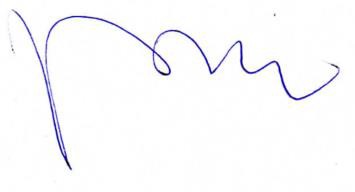 Ing. Břetislav Pírek RAN klima s.r.o. Jílovišťská 691155 31 Praha 5RAN klima s.r.o.	strana 1částKč bez DPHDPHKč včetně DPHstavební úpravy265 30555 714321 019vzduchotechnika1 508 904316 8701 825 774elektro - silnoproud98 03720 588118 625ZTI78 31916 44794 766CELKEM1 950 565409 6192 360 184